История родного края   Экспозиция была создана летом 2019 года. В комнате располагаются стенды, рассказывающие об истории Белосельской восьмилетней и средней школы. Собраны фотографии всех выпусков школы с 1960 года. На отдельных стендах размещена история села Белое, в котором размещена школа и которое является центром Белосельского поселения. Кроме того, на стендах отражена история совхоза «Белосельский». На столах комнаты размещены некоторые ученические принадлежности, имеется школьная форма для девочки и мальчика советской эпохи.    В комнате хранится полная подшивка школьной газеты «Меридиан» за десятилетний период жизни школы 2009 – 2019 годов, бессменным редактором которой была учитель немецкого языка Яковлева Тамара Александровна.   Красочные и информативные стенды по истории школы и села Белое позволяют проследить основные этапы   их жизни на протяжении второй половины XX  и двух десятилетий XXI века. 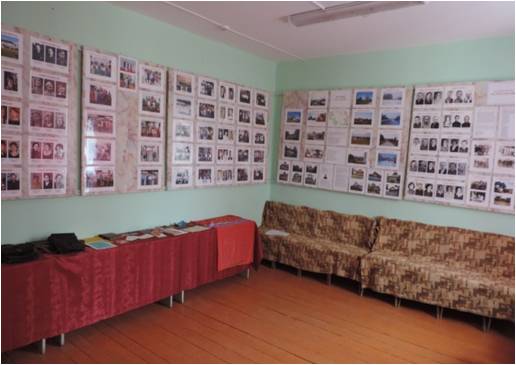 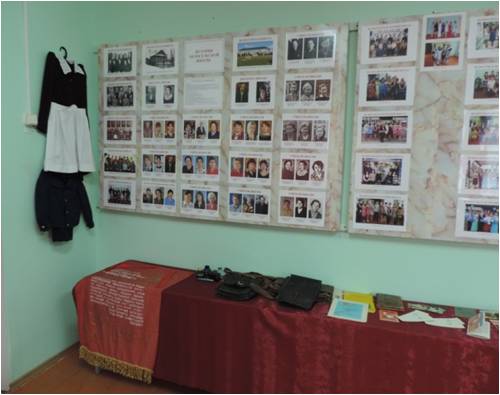 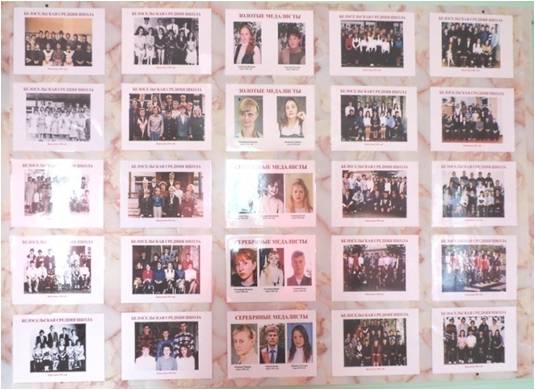 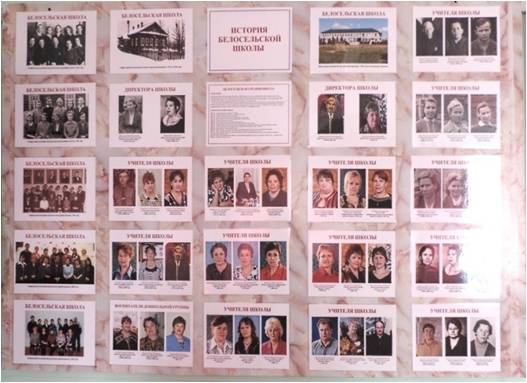 